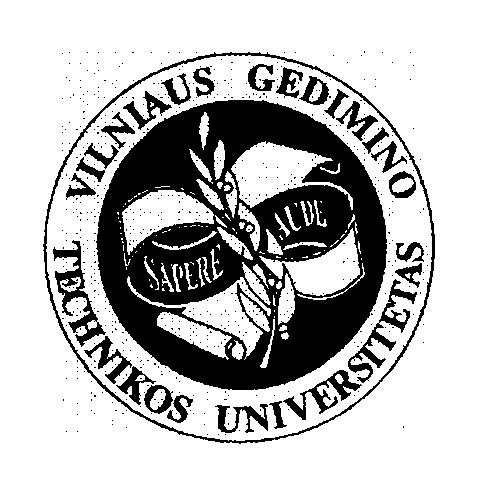 VILNIAUS GEDIMINO TECHNIKOS UNIVERSITETASFUNDAMENTINIŲ MOKSLŲ FAKULTETASINFORMACINIŲ TECHOLOGIJŲ KATEDRAStudento vardas pavardėGrupės kodasPAŽINTINĖS PRAKTIKOS ATASKAITA / GAMYBINĖS PRAKTIKOS – 1 ATASKAITA / GAMYBINĖS PRAKTIKOS – 2 ATASKAITA 
(palikti tik vieną) Praktikos/Darbovietės įmonės pavadinimas: UAB „ABC“Praktikos vadovas įmonėje: pareigos Vardas PavardėPraktikos vadovė katedroje: lekt. Renata Karbauskienė Vilnius, 202..Turinys1. Įvadas	31.1. Praktikos sritis	31.2. Praktikos tikslas	31.3. Praktikos uždaviniai	32. Praktikos rezultatai	42.1. UAB „ABC“ užsakymų valdymo procesas	42.2. PrestaShop ir TradeState apžvalga	42.3. PrestaShop ir TradeState tarpusavio integravimo architektūra	42.4. PrestaShop ir TradeState integracijos realizavimas	52.5. Įgyvendintos integracijos tinkamumo testavimas	53. Praktikos darbo plano ir jo įvykdymo suvestinė	64. Išvados	75. Literatūros šaltiniai	86. PRIEDAI – Praktikos vadovo įmonėje atsiliepimas/Oficialios darbo patirties įmonėje pažyma (palikti tik vieną iš jų)	97. Praktikos paieškos ir eigos procesą apibendrinanti anketa	10ĮvadasNaudokite šį dokumentą, kaip šabloną praktikos ataskaitos parengimui. Jame bus pateikti stiliai, kuriuos reikia taikyti nuosekliam ataskaitos formatavimui užtikrinti. Taip pat bus parašyti nurodymai, patarimai, paaiškinantys kas konkrečiai turi būti pateikta praktikos ataskaitoje. Įvade svarbu pateikti praktikos sritį, tikslą ir uždavinius. Kiekvieną iš jų aprašant atskiruose poskyriuose.Praktikos sritisNurodykite savo praktikos sritį, t. y. kokioje darbinėje srityje planuojama atlikti darbą, kaip ji siejasi su jūsų studijų programa ir specializacija. Šiame poskyryje nereikia išsiplėsti, o svarbiau aiškiai argumentuoti  kodėl jūsų pasirinkta praktika yra tinkama Informacinių technologijų studijų programos ir pasirinktos specializacijos studentui. Pavyzdžiui: UAB „ABC“ užsiima dviračių gamyba, tačiau savo veikloje aktyviai naudojasi skaitmeninėmis ir informacinėmis technologijomis. Informacinių technologijų priežiūrai ir informacinių sistemų administravimui yra įsteigtas Informacinių technologijų ir sistemų centras, kuriame ir numatyta vykdyti praktiką. Praktikos metu bus koncentruojamasi į užsakymų valdymo procesus, jų automatizavimą.Nebijokite glaustai nusakyti įmonės veiklos srities, pagrindžiant kodėl ši įmonė yra tinkama jūsų praktikai. Būtinai nurodykite į kokią konkrečią sritį, galbūt net pareigybes jūs ateinate dirbti.Praktikos tikslasBūtinai nurodykite praktikos tikslą. Praktikos tikslą formuokite ne iš asmeninės perspektyvos, ko jūs siekiate atlikinėdami praktiką, o nurodykite tikslą, kurį jums iškėlė įmonė, t. y. ką turite atlikti, pasiekti vykdydami praktiką įmonėje. Pavyzdžiui: Automatizuoti iš elektroninės parduotuvės gaunamų užsakymų valdymo procesą.Šioje dalyje pakanka vieno sakinio. Tačiau suderinkite tą sakinį su praktikos įmone, praktikos vadovu joje.Praktikos uždaviniaiPraktikos tikslas nurodo tik galutinį siekį, o aiškesniam jo suvokimui jis turi būti išskaidomas į žingsnius, uždavinius. Todėl šalia tikslo iš praktikos įmonės gaukite ir turimus atlikti uždavinius. Uždavinius pateikite šiame skyriuje, numeruotu sąrašu. Pavyzdžiui:Praktikos metu iškelti tokie uždaviniai:Susipažinti su UAB „ABC“ užsakymų valdymo procesu.Įsisavinti elektroninės parduotuvės ir įmonėje naudojamos užsakymų valdymo sistemos veikimo principus ir architektūrą.Parengti elektroninės parduotuvės integravimo su užsakymų valdymo sistema specifikaciją.Įgyvendinti suprojektuotą elektroninės parduotuvės užsakymų integraciją su užsakymų valdymo sistema.Atlikti integracijos tinkamumo vertinimą.Patartina, kad bent vienas uždavinys būtų susijęs su įmonės ar konkrečios srities analize, o likę uždaviniai nusakytų kokias praktines užduotis atliksite įmonėje. Šiame skyriuje nereikia detalizuoti uždavinių, nes sekantis skyrius bus skirtas būtent išsikeltų uždavinių rezultatų pateikimui. Praktikos rezultataiŠiame skyriuje turi būti apibendrinama ką konkrečiai jūs atlikote įmonėje, kokias naujas žinias, gebėjimus įgavote, kokių rezultatų pasiekėte. Tam siūloma kiekvieną praktikos uždavinį aprašyti kaip atskirą poskyrį šiame skyriuje. Jame pateikti pagrindinę su tu uždaviniu susijusią informaciją (įmonės valdymo struktūra, analizuojamos sistemos savybės, sudarytų specifikacijų esminės dalys, programavimo technologijos, IT infrastruktūra, administravimo bei priežiūros darbai ir rezultatai ir pan.).Pavyzdžiui pagal anksčiau pateiktą uždavinių pavyzdį, šio skyriaus poskyriai galėtų būti tokie:UAB „ABC“ užsakymų valdymo procesasAprašinėdami kiekvieno uždavinio rezultatus nevenkite naudoti UML, BPMN ar kitų diagramų, sisteminti duomenis lentelėmis. Tai padės sistemiškiau atskleisti esminius rezultatus, nei viską rašant tik paaiškinamuoju tekstu.PrestaShop ir TradeState apžvalgaVisos lentelės ir paveikslėliai (diagrama, grafikas, taip pat yra paveikslėlis) turi būti numeruojami ir turėti pavadinimą. Lentelių pavadinimas vaizduojamas virš lentelės, lygiuojant pagal kairįjį kraštą, o paveikslėlių – apačioje centre. Žemiau apteikiami lentelės ir paveikslėlio su antraštėmis pavyzdžiai.PrestaShop ir TradeState savybių palyginimasPrestaShop ir TradeState tarpusavio integravimo architektūra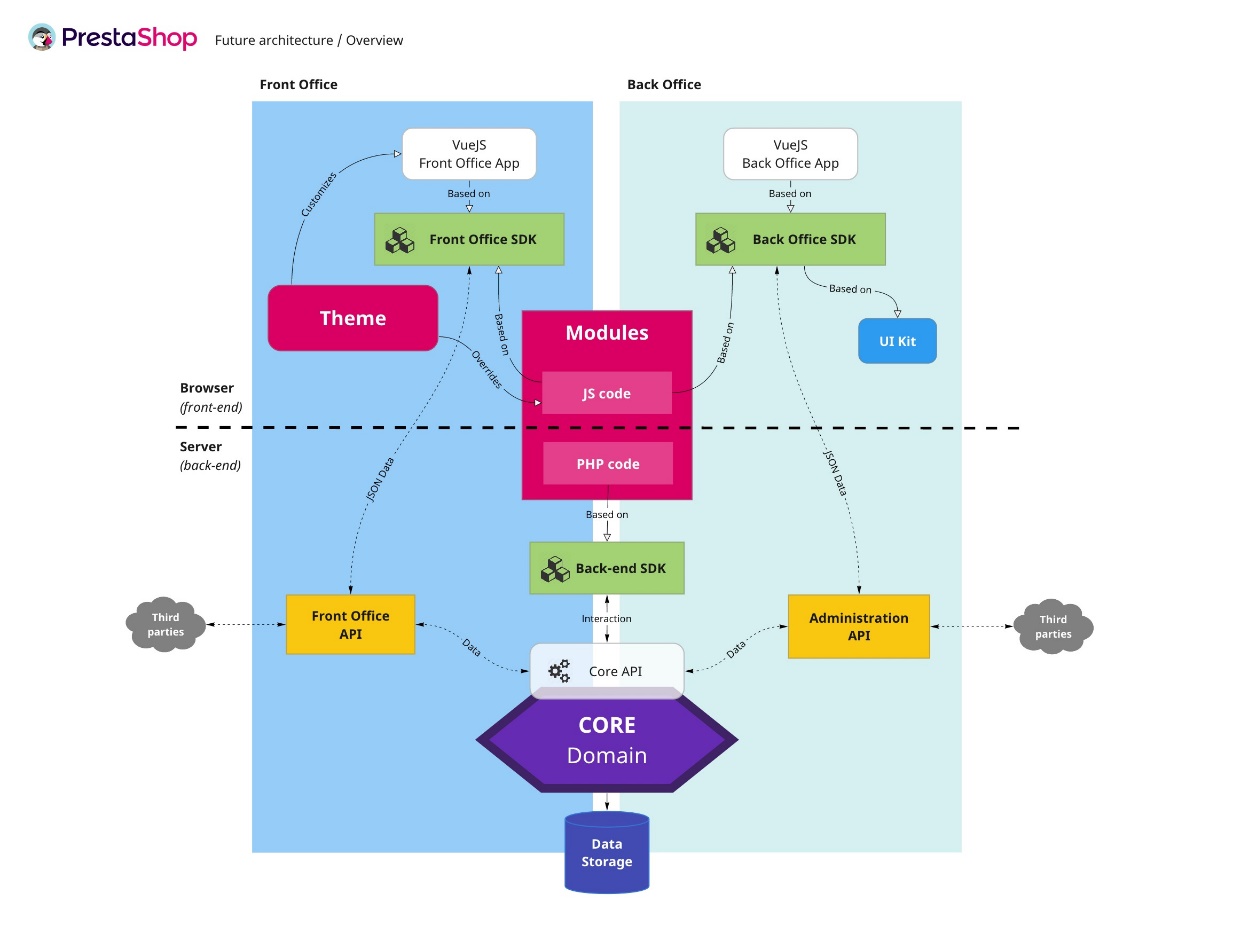 PrestaShop in integracijos taškų schema [1]PrestaShop ir TradeState integracijos realizavimasTekste reikėtų pateikti nuorodas į naudotus šaltinius. Tam literatūros sąraše nurodomi visi naudoti šaltiniai (ne tik tekstui rašyti, bet ir tie, iš kur imti paveikslėliai, lentelių duomenys ir pan.). Reikia būtinai pateikti šaltinio autorių (jei nėra konkretaus asmens, tada įmonės, svetainės pavadinimą), pavadinimą, taip pat pageidautina kitą aktualią informaciją – leidimo metus, leidyklą, puslapių numerius, šaltinio adresą, žiūrėjimo datą.Tekste šaltiniai minimi laužtiniuose skliaustuose nurodant numerį, kuris atitinka minimo šaltinio numerį literatūros sąraše. Jei šaltinis cituojamas tiksliai (pažodžiui kopijuojama arba išvesta iš kitos kalbos), tada testas rašomas tarp kabučių ir po jo nurodomas šaltinio numeris. Jei tiesiog remiamasi šaltiniu (perskaitėte, bet perrašote savai, kažką išmesdami ar pridėdami), tada kabučių nereikia, bet po tokių sakinių ar pastraipų taip pat nurodoma kuriuo ar kuriais šaltiniais remtasi.Įgyvendintos integracijos tinkamumo testavimasAtaskaitos tinkamam formatavimui patartina naudoti šiame šablone esančius stilius. Visi reikalingi stiliai prasideda raidėmis PA. Naudojami stiliai, ir jų aprašymai pateikti sekančioje lentelėje. Siūlomi taikyti stiliai ir jų aprašymaiVisiems stiliams galioja tas pats šriftas – Times New Roman. Taikomas A4 formato lapas, lapo paraštės: kairioji – 3 cm , dešinioji – 1 cm, viršutinė – 2 cm, apatinė – 2 cm. Puslapių numeracija lapo apačioje centre, tituliniame lape nerodoma. Kiekvienas pirmo lygio skyrius pradedamas naujame lape.  Praktikos darbo plano ir jo įvykdymo suvestinėŠiame skyriuje labai glaustai, lentelės forma pateikiama kiek kokiai užduočiai buvo skirta valandų, kiek pilnai pavyko ją įgyvendinti. Jei kažkurių užduočių nepavyko pilnai įgyvendinti, pateikite trumpą paaiškinimą kodėl. Žemiau pateiktoje lentelėje reikėtų aprašyti tiek eilučių, kiek buvo numatyta uždavinių. Reikalui esant galite eilučių kiekį papildyti, jei praktikos metu atlikote daugiau darbų nei buvo numatyta uždaviniuose.Praktikos darbo plano ir jo įvykdymo suvestinėBendra skirtų valandų suma turi būti 160. Tarp darbų palikite ir vieną eilutę, skirtą šios ataskaitos rengimui. Praktikos ataskaitoje pateikiami rezultatai yra svarbiau nei ataskaitos apimtis, tačiau ataskaita neturėtų būti trumpesnė nei 8 puslapiai, bet neturėtų viršyti 20 puslapių (detalių pateikti nereikia, koncentruokitės į labai apibendrintą vykdytų veiklų ir gautų rezultatų atspindėjimą).Atsiskaitymui už praktiką reikia pateikti praktikos ataskaitą ir praktikos vadovo įmonėje atsiliepimą. Praktikos vadovo įmonėje atsiliepimo formą rasite mano.vgtu.lt. Joje trumpai tekstu nurodoma koks studentas buvo pas juos praktikoje, kokioje srityje dirbo, kaip praktikos vadovas vertina jo darbą ir pasiektus rezultatu. Svarbu ne tik parašyti žodžiu atsiliepimą, bet ir aiškiai įvardinti kokį balą studentui rašytų 10-balėje sistemoje.Praktikos ataskaitą studentas pateikia mano.vgtu.lt sistemoje (pasirinkus Studijos -> Praktika). Praktika vertinama pažymiu, kuris apskaičiuojamas pagal formulę: GP = 0,7 x VP + 0,3 x A čia VP – praktikos vadovo įmonėje vertinimas, A – ataskaitos vertinimas.IšvadosAtaskaita apibendrinama praktikos išvadomis. Išvadose studentas turėtų pats apibendrinti kokias naujas žinias ir gebėjimus įgavo, kokius pastebėjo savo darbo trūkumus ar stipriąsias vietas. Pateikite bent dvi išvadas, kurias galite orientuoti tiek į specialybės, tiek į darbo grupėje, asmeninio tobulėjimo rezultatus. Pavyzdžiui:Praktikos metu atlikus dviejų sistemų tarpusavio integraciją įsitikinta, kad taip galima sumažinti žmogiškojo darbo ir dėl to kylančių klaidų, tačiau būtina įvertinti papildomas sistemos apkrovas, reikalingas integracijos tinkamam įgyvendinimui.Praktikos metu bendraujant su įmonės darbuotojų kolektyvu nebuvo sunku perprasti įmonės darbo principus, tačiau kol kas trūksta didesnio pasitikėjimo savimi, garsiai išsakyti visas turimas idėjas įmonės kolektyvui.Literatūros šaltiniaiPablo Borowicz. PrestaShop In 2019 And Beyond, Part 3: The Future Architecture. Interaktyvus https://build.prestashop.com/news/prestashop-in-2019-and-beyond-part-3-the-future-architecture/, žiūrėta 2021-06-22.PRIEDAI – Praktikos vadovo įmonėje atsiliepimas/Oficialios darbo patirties įmonėje pažyma (palikti tik vieną iš jų)Šioje vietoje pateikiama pagal mano.vgtu.lt sistemoje pateiktą formą užpildytas praktikos vadovo įmonėje atsiliepimas. Oficialiai jau dirbantiems, turintiems darbo patirties Informacinių technologijų srityje studentams vadovo atsiliepimo pateikti nereikia. Vietoj to jie turi iš įmonės gauti pažymą, nurodančią nuo kada iki kada šis studentas pas juos dirba, kokia etato dalimi, kokiose pareigose. Šį dokumentą būtina įkelti ne tik į ataskaitą, bet ir į mano.vgtu.lt sistemą. Keliant į mano.vgtu.lt sistemą, turi būti reikiamas prašymas užskaityti praktiką, pateikiant iš darbdavio gautą pažymą kaip priedą. Praktikos paieškos ir eigos procesą apibendrinanti anketaSiekiant įvertinti praktikos metu kylančias problemas ir galimai jas ištaisyti ateityje, papildomai norima kaupti ir analizuoti kaip jums sekėsi ieškoti praktikos, bendrauti su praktikos vadovais ir pan. Ši anketa praktikos įvertinimu įtakos neturės, o jos duomenys bus kaupiami katedroje. Ties kiekvienu klausimu galima žymėti kelis pasirinkimus, o kai kur bus prašoma įrašyti atsakymą patiems.Praktikos paieškos ir eigos proceso apibendrinančioji anketaFunkcionalumas PrestaShopTradeState Prekių užsakymo formaYraNėra.........Užsakymų istorijos eksportavimas *.CSV formatuNėraYraStiliusPaskirtisParametraiPA 1 lygio skyriusSkyrių stiliai14 pt, Bold, be įtraukos, abipusė lygiuotė, 1.15 tarpai tarp eilučių.PA 2 lygio skyriusSkyrių stiliai12 pt, Bold, be įtraukos, abipusė lygiuotė, 1.15 tarpai tarp eilučių.PA 3 lygio skyriusSkyrių stiliai12 pt, Italic, be įtraukos, abipusė lygiuotė, 1.15 tarpai tarp eilučių.PA pagrindinis tekstasViso teksto formatavimui12 pt, Normal, 1.27 cm įtrauka pirmai eilutei, abipusė lygiuotė, 1.15 tarpai tarp eilučių, 6 pt tarpas tarp pastraipų.PA numeruojamas elementasUždavinių, literatūros sąrašo ar kitų elementų numeravimuiAnalogiška kaip pagrindiniam tekstui, bet papildomai taikoma iki 2 cm atitraukimas nuo kairiojo krašto.PA paveiksliukasPačio paveiksliuko ir jo pavadinimo formatavimuiCentrinė lygiuotė, nėra tarpų po paveikslėlio.PA paveiksliuko pavadinimas ir numerisPačio paveiksliuko ir jo pavadinimo formatavimui11 pt, Italic, be traukos, centrinė lygiuotė, 1.15 tarpai tarp eilučių, 6 pt tarpas po pavadinimu (naudojama po paveikslėliu).PA lentelės tekstasLentelės ir jos pavadinimo formatavimas11 pt, Normal, be įtraukos, abipusė lygiuotė, 1.0 tarpai tarp eilučių, nėra tarpų tarp pastraipų.PA lentelės pavadinimas ir numerisLentelės ir jos pavadinimo formatavimas11 pt, Italic, be traukos, kairinė lygiuotė, 1.15 tarpai tarp eilučių, 6 pt tarpas virš pavadinimo (naudojama virš lentelės).Uždavinys, užduotisSkirta valandųĮgyvendinimo lygis procentais (jei ne 100 %, tada įvardijamos priežastys)1. Susipažinti su UAB „ABC“ užsakymų valdymo procesu.12100 %2. Įsisavinti elektroninės parduotuvės ir įmonėje naudojamos užsakymų valdymo sistemos veikimo principus ir architektūrą.20100 %3. Parengti elektroninės parduotuvės integravimo su užsakymų valdymo sistema specifikaciją.45100 %4. Įgyvendinti suprojektuotą elektroninės parduotuvės užsakymų integraciją su užsakymų valdymo sistema.6070 %, pilnos integracijos atsisakyta, dėl duomenų dubliavimo abiejose sistemose.5. Atlikti integracijos tinkamumo vertinimą.10100 %PrestaShop temos koregavimas pagal naują svetainės dizainą.10100 %Praktikos ataskaitos rengimas3100 %Bendra suma160Nr.KlausimasAtsakymasAtsakymasAtsakymasAtsakymasAtsakymasAtsakymasAtsakymasAtsakymasAtsakymasAtsakymasĮmonės, kurioje atlikote praktiką, pavadinimasLaikotarpis, kada vykdėte praktikąData nuoData nuoData nuoData nuoData nuoData nuoData ikiData ikiData ikiData ikiLaikotarpis, kada vykdėte praktikąKokiais būdais ieškojote praktikos vietos?BūdasBūdasIeškojau pasiūlymųIeškojau pasiūlymųIeškojau pasiūlymųRadau dominančių pasiūlymųRadau dominančių pasiūlymųRadau dominančių pasiūlymųRadau dominančių pasiūlymųGavau praktikos vietąKokiais būdais ieškojote praktikos vietos?mano.vgtu.lt sistemojemano.vgtu.lt sistemojeKokiais būdais ieškojote praktikos vietos?Karjeros dienosKarjeros dienosKokiais būdais ieškojote praktikos vietos?Darbo/praktikos pasiūlos sistemose Darbo/praktikos pasiūlos sistemose (įrašykite kokiose)...(įrašykite kokiose)...(įrašykite kokiose)...(įrašykite kokiose)...(įrašykite kokiose)...(įrašykite kokiose)...(įrašykite kokiose)...(įrašykite kokiose)...Kokiais būdais ieškojote praktikos vietos?Pažįstamų rekomendacijosPažįstamų rekomendacijosKokiais būdais ieškojote praktikos vietos?Kiti būdai Kiti būdai (įrašykite kokie)...(įrašykite kokie)...(įrašykite kokie)...(įrašykite kokie)...(įrašykite kokie)...(įrašykite kokie)...(įrašykite kokie)...(įrašykite kokie)...Į kiek įmonių kreipėtės dėl praktikos vietos?Kiek įmonių atsakė į jūsų kreipimąsi?Iš kelių įmonių gavote pasiūlymus praktiką atlikti pas juos?Ar kreipiantis praktikos buvo vykdoma atranka?(jei taip, apibūdinkite kokia ji buvo: užduotys, pokalbis, rekomendacijos, ...)...(jei taip, apibūdinkite kokia ji buvo: užduotys, pokalbis, rekomendacijos, ...)...(jei taip, apibūdinkite kokia ji buvo: užduotys, pokalbis, rekomendacijos, ...)...(jei taip, apibūdinkite kokia ji buvo: užduotys, pokalbis, rekomendacijos, ...)...(jei taip, apibūdinkite kokia ji buvo: užduotys, pokalbis, rekomendacijos, ...)...(jei taip, apibūdinkite kokia ji buvo: užduotys, pokalbis, rekomendacijos, ...)...(jei taip, apibūdinkite kokia ji buvo: užduotys, pokalbis, rekomendacijos, ...)...(jei taip, apibūdinkite kokia ji buvo: užduotys, pokalbis, rekomendacijos, ...)...(jei taip, apibūdinkite kokia ji buvo: užduotys, pokalbis, rekomendacijos, ...)...(jei taip, apibūdinkite kokia ji buvo: užduotys, pokalbis, rekomendacijos, ...)...Kokios pareigybės praktikos vietą užėmėte?Ar praktika buvo apmokama?(jei taip, gal galite nurodyti atlygio dydį)...(jei taip, gal galite nurodyti atlygio dydį)...(jei taip, gal galite nurodyti atlygio dydį)...(jei taip, gal galite nurodyti atlygio dydį)...(jei taip, gal galite nurodyti atlygio dydį)...(jei taip, gal galite nurodyti atlygio dydį)...(jei taip, gal galite nurodyti atlygio dydį)...(jei taip, gal galite nurodyti atlygio dydį)...(jei taip, gal galite nurodyti atlygio dydį)...(jei taip, gal galite nurodyti atlygio dydį)...Ar praktikos metu jums buvo vykdomi mokymai?(jei taip, nurodykite ar grupėje, ar individualiai)...(jei taip, nurodykite ar grupėje, ar individualiai)...(jei taip, nurodykite ar grupėje, ar individualiai)...(jei taip, nurodykite ar grupėje, ar individualiai)...(jei taip, nurodykite ar grupėje, ar individualiai)...(jei taip, nurodykite ar grupėje, ar individualiai)...(jei taip, nurodykite ar grupėje, ar individualiai)...(jei taip, nurodykite ar grupėje, ar individualiai)...(jei taip, nurodykite ar grupėje, ar individualiai)...(jei taip, nurodykite ar grupėje, ar individualiai)...Kiek dažnai bendraudavote su praktikos vadovu universitete?KasdienKelis kartus per savaitęKelis kartus per savaitęKelis kartus per savaitęKartą per savaitę ar net rečiauKartą per savaitę ar net rečiauKartą per savaitę ar net rečiauKartą per savaitę ar net rečiauSu praktikos vadovu universitete nebendravauSu praktikos vadovu universitete nebendravauKiek dažnai bendraudavote su praktikos vadovu universitete?Kokiomis temomis konsultavotės su praktikos vadovu universitete?Praktikos forminimo reikalaisPraktikos vykdymo, eigos klausimaisPraktikos vykdymo, eigos klausimaisPraktikos vykdymo, eigos klausimaisSrities dalykinių konsultacijų pasinaudojimuSrities dalykinių konsultacijų pasinaudojimuSrities dalykinių konsultacijų pasinaudojimuSrities dalykinių konsultacijų pasinaudojimuPraktikos ataskaitos rengimo klausimaisPraktikos ataskaitos rengimo klausimaisKokiomis temomis konsultavotės su praktikos vadovu universitete?Kiek dažnai bendraudavote su praktikos vadovu įmonėje?KasdienKelis kartus per savaitęKelis kartus per savaitęKelis kartus per savaitęKartą per savaitę ar net rečiauKartą per savaitę ar net rečiauKartą per savaitę ar net rečiauKartą per savaitę ar net rečiauSu praktikos vadovu įmonėje nebendravauSu praktikos vadovu įmonėje nebendravauKiek dažnai bendraudavote su praktikos vadovu įmonėje?Kokiomis temomis konsultavotės su praktikos vadovu įmonėje?Praktikos forminimo reikalaisPraktikos vykdymo, eigos klausimaisPraktikos vykdymo, eigos klausimaisPraktikos vykdymo, eigos klausimaisSrities dalykinių konsultacijų pasinaudojimuSrities dalykinių konsultacijų pasinaudojimuSrities dalykinių konsultacijų pasinaudojimuSrities dalykinių konsultacijų pasinaudojimuPraktikos ataskaitos rengimo klausimaisPraktikos ataskaitos rengimo klausimaisKokiomis temomis konsultavotės su praktikos vadovu įmonėje?Kokias darbo formas taikėte praktikos metu?Dirbau individualiai, savarankiškaiDirbau individualiai, savarankiškaiDirbau individualiai, savarankiškaiDirbau sudarytoje darbo grupėjeDirbau sudarytoje darbo grupėjeDirbau sudarytoje darbo grupėjeDirbau sudarytoje darbo grupėjeDirbau su keliomis darbo grupėmis, bendradarbiaujantDirbau su keliomis darbo grupėmis, bendradarbiaujantDirbau su keliomis darbo grupėmis, bendradarbiaujantKokias darbo formas taikėte praktikos metu?Ar gavote kompiuterizuotą darbo vietą, įrangą praktikos atlikimui?(jei taip, nurodykite ar ja naudojotės ir ar jos pakako užduotims atlikti)...(jei taip, nurodykite ar ja naudojotės ir ar jos pakako užduotims atlikti)...(jei taip, nurodykite ar ja naudojotės ir ar jos pakako užduotims atlikti)...(jei taip, nurodykite ar ja naudojotės ir ar jos pakako užduotims atlikti)...(jei taip, nurodykite ar ja naudojotės ir ar jos pakako užduotims atlikti)...(jei taip, nurodykite ar ja naudojotės ir ar jos pakako užduotims atlikti)...(jei taip, nurodykite ar ja naudojotės ir ar jos pakako užduotims atlikti)...(jei taip, nurodykite ar ja naudojotės ir ar jos pakako užduotims atlikti)...(jei taip, nurodykite ar ja naudojotės ir ar jos pakako užduotims atlikti)...(jei taip, nurodykite ar ja naudojotės ir ar jos pakako užduotims atlikti)...Kaip buvo organizuojamas darbas?Dirbau iš namų individualiaiDirbau iš namų, bendraujant vaizdo konferencijų metu su įmoneDirbau iš namų, bendraujant vaizdo konferencijų metu su įmoneDirbau iš namų, bendraujant vaizdo konferencijų metu su įmoneDirbau įmonės patalposeDirbau įmonės patalposeDirbau įmonės patalposeDirbau įmonės patalposeDirbau keliose skirtingose įmonės padaliniuose, pas klientusDirbau keliose skirtingose įmonės padaliniuose, pas klientusKaip buvo organizuojamas darbas?Ar praktikos metu teko bendrauti su įmonės klientais?NetekoNetekoNetekoTeko dalyvauti susitikimuose, bet tik kaip klausytojuiTeko dalyvauti susitikimuose, bet tik kaip klausytojuiTeko dalyvauti susitikimuose, bet tik kaip klausytojuiTeko dalyvauti susitikimuose, bet tik kaip klausytojuiTeko interaktyviai bendrauti dalykiniais reikalaisTeko interaktyviai bendrauti dalykiniais reikalaisTeko interaktyviai bendrauti dalykiniais reikalaisAr praktikos metu teko bendrauti su įmonės klientais?Kokias technologijas taikėte praktikos metu?Su kokiomis sistemomis dirbote praktikos metu?Kokia technine įranga galėjote naudotis praktikos metu?Kokių žinių ir gebėjimų pamatėte, kad labiausiai jums trūko atliekant praktiką?Ar gavote įmonės pasiūlymą likti įmonėje po praktikos atlikimo?(jei taip, ar pasinaudojote šiuo pasiūlymu)...(jei taip, ar pasinaudojote šiuo pasiūlymu)...(jei taip, ar pasinaudojote šiuo pasiūlymu)...(jei taip, ar pasinaudojote šiuo pasiūlymu)...(jei taip, ar pasinaudojote šiuo pasiūlymu)...(jei taip, ar pasinaudojote šiuo pasiūlymu)...(jei taip, ar pasinaudojote šiuo pasiūlymu)...(jei taip, ar pasinaudojote šiuo pasiūlymu)...(jei taip, ar pasinaudojote šiuo pasiūlymu)...(jei taip, ar pasinaudojote šiuo pasiūlymu)...Kaip vertinate įmonės bendravimo etiką ir manierą?Puikiai, visi labai draugiški ir padedantys iškilus klausimamsGerai, bet bendravome tik dalykiniais reikalaisGerai, bet bendravome tik dalykiniais reikalaisGerai, bet bendravome tik dalykiniais reikalaisVidutiniškai, labiau dirbau nebendraudamas su kitaisVidutiniškai, labiau dirbau nebendraudamas su kitaisVidutiniškai, labiau dirbau nebendraudamas su kitaisVidutiniškai, labiau dirbau nebendraudamas su kitaisBlogai, sulaukdavau neigiamos reakcijos į savo klausimusBlogai, sulaukdavau neigiamos reakcijos į savo klausimusKaip vertinate įmonės bendravimo etiką ir manierą?Kaip vertinate įmonę, kurioje atlikote praktiką?Puikiai, norėčiau dirbti tokioje įmonėjeGerai, bet norėčiau dirbti geresnėje įmonėjeGerai, bet norėčiau dirbti geresnėje įmonėjeGerai, bet norėčiau dirbti geresnėje įmonėjeVidutiniškai, įmonė dar turi kur tobulėtiVidutiniškai, įmonė dar turi kur tobulėtiVidutiniškai, įmonė dar turi kur tobulėtiVidutiniškai, įmonė dar turi kur tobulėtiBlogai, niekam nerekomenduočiauBlogai, niekam nerekomenduočiauKaip vertinate įmonę, kurioje atlikote praktiką?Kaip vertinate savo praktiką šioje įmonėje?Puikiai, jaučiuosi daug gavęs specialybės ir darbo įgūdžiųGerai, daug išmokau, bet nesu tikras ar tai taikysiu ateityjeGerai, daug išmokau, bet nesu tikras ar tai taikysiu ateityjeGerai, daug išmokau, bet nesu tikras ar tai taikysiu ateityjeVidutiniškai, pritaikiau turimus gebėjimus, bet nesijaučiu gavęs naudingos patirtiesVidutiniškai, pritaikiau turimus gebėjimus, bet nesijaučiu gavęs naudingos patirtiesVidutiniškai, pritaikiau turimus gebėjimus, bet nesijaučiu gavęs naudingos patirtiesVidutiniškai, pritaikiau turimus gebėjimus, bet nesijaučiu gavęs naudingos patirtiesBlogai, laiko gaišimasBlogai, laiko gaišimasKaip vertinate savo praktiką šioje įmonėje?Kokių turite papildomų pastebėjimų apie praktikos organizavimą universitete?Kokių turite papildomų pastebėjimų apie praktikos atlikimą įmonėje?